11. Leine Pokal, Laatzen, 20. April 2024 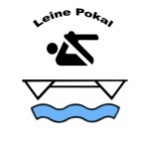 * für Pflichtsprünge11. Leine Pokal, Laatzen, 20. April 2024* für PflichtsprüngeVornameVornameVornameVornameNameNameNameNameNameNameJahrgangJahrgangJahrgangJahrgangVereinVereinVereinVereinVereinKlasse: WKKlasse: WKKlasse: WKPflicht:                           Pflicht:                           Pflicht:                           Pflicht:                           Pflicht:                           Pflicht:                           1. Übung *2. Übung2. Übung2. ÜbungSchw.FinaleFinaleSchw.GesamtGesamtGesamtGesamtGesamtVornameVornameVornameVornameNameNameNameNameNameNameJahrgangJahrgangJahrgangJahrgangVereinVereinVereinVereinVereinKlasse: WKKlasse: WKKlasse: WKPflicht               Pflicht               Pflicht               Pflicht               Pflicht               Pflicht               1. Übung *2. Übung2. Übung2. ÜbungSchw.FinaleFinaleSchw.1.2.3.4.5.6.7.8.9.10.GesamtGesamtGesamtGesamtGesamt